Отделение Пенсионного фонда Российской Федерации по Новгородской области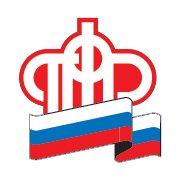 Жителям Новгородской области с детьми от 3 до 16 лет на телефон придут СМС напоминания от ПФРОтделение Пенсионного фонда Российской Федерации по Новгородской области приступает к СМС-информированию граждан, получающих пенсии и социальные выплаты ПФР, с детьми от 3 до 16 лет. Сообщения на телефон о том, что у них есть право подать заявление на единовременную выплату в размере 10 000 рублей получат 1200 жителей области.Так как эти граждане уже являются получателями выплат Пенсионного фонда, их данные имеются в базе ПФР, что позволяет осуществлять автоматизированную рассылку. Обращаем внимание, что рассылка производится автоматически, СМС придет ко всем, в том числе и к тем гражданам, которые уже без напоминания подали соответствующее заявление. В таком случае, сообщение можно просто проигнорировать. В сообщении в качестве отправителя указан PFR Novgrod (для клиентов оператора МТС ClientMedia), кроме текста напоминания есть адрес официального портала госуслуги www.gosuslugi.ru и телефон контакт центра ОПФР по Новгородской области 8(8162) 98-74-24 по которому можно перезвонить в случае каких-то сомнений. Напоминаем, заявление на единоврменную выплату в размере 10 000 рублей может подать один из родителей детей от 3 до 16 лет до 1 октября 2020 года. Сделать это проще всего удаленно, через единый портал государственных услуг www.gosuslugi.ru. Обращаем внимание, что опекуны и попечители могут подать заявление только лично, в клиентской службе ПФР либо через МФЦ. Из-за мероприятий связанных с предотвращением риска заражения короновирусом прием граждан в клиентских службах ПФР ведется только по предварительной записи и с обязательным соблюдением масочного режима. Записаться на прием можно через Личный кабинет гражданина на сайте ПФР www.pfrf.ru либо по телефонам в разделе сайта Информация для жителей региона http://www.pfrf.ru/branches/novgorod/info/~grazdanam/6311Пресс-служба Отделения ПФР по Новгородской области  (8162)98-75-22, 
presspfr@mail.ru
www.pfrf.ru
